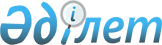 Об утверждении ставок платы за лесные пользования на участках государственного лесного фонда (за исключением ставок за древесину, отпускаемую на корню)
					
			Утративший силу
			
			
		
					Решение Западно-Казахстанского областного маслихата от 28 марта 2013 года № 7-3. Зарегистрировано Департаментом юстиции Западно-Казахстанской области 23 апреля 2013 года № 3269. Утратило силу решением Западно-Казахстанского областного маслихата от 28 марта 2014 года № 16-16      Сноска. Утратило силу решением Западно-Казахстанского областного маслихата от 28.03.2014 № 16-16

      Руководствуясь Кодексом Республики Казахстан "О налогах и других обязательных платежах в бюджет" (Налоговый кодекс) от 10 декабря 2008 года, Лесным кодексом Республики Казахстан от 8 июля 2003 года, Законом Республики Казахстан от 23 января 2001 года "О местном государственном управлении и самоуправлении в Республике Казахстан" и на основании расчетов, составленных местным исполнительным органом Западно-Казахстанской области, согласованных с Западно-Казахстанской областной территориальной инспекцией лесного и охотничьего хозяйства, областной маслихат РЕШИЛ:

      1. Утвердить ставки платы за лесные пользования на участках государственного лесного фонда (за исключением ставок за древесину, отпускаемую на корню):

      1) за заготовку второстепенных древесных ресурсов (приложение 1);

      2) за побочные лесные пользования (приложение 2);

      3) за пользование участками государственного лесного фонда для культурно-оздоровительных, рекреационных, туристских, спортивных и научно-исследовательских целей (приложение 3);

      4) за пользование участками государственного лесного фонда для нужд охотничьего хозяйства (приложение 4);

      2. Признать утратившим силу решение Западно-Казахстанского областного маслихата "О ставках платы за лесные пользования на участках государственного лесного фонда" от 11 февраля 2009 года № 11-15 (зарегистрированное в Реестре государственной регистрации нормативных правовых актов № 3022, опубликованное 26 февраля 2009 года в газете "Приуралье" № 22).

      3. Контроль за исполнением решения возложить на постоянную комиссию областного маслихата по вопросам экологии, природных и техногенных процессов.

      4. Настоящее решение вступает в силу с момента государственной регистрации в органах юстиции и вводится в действие по истечении десяти календарных дней со дня первого официального опубликования.

 Ставки платы за заготовку второстепенных древесных ресурсов Ставки платы за побочные лесные пользования Ставки платы за пользование участками государственного
лесного фонда в научно-исследовательских и культурно-оздоровительных,
рекреационных, туристских и спортивных целях Ставки платы за пользование нужд охотничьего хозяйства      Расшифровка аббревиатуры:

      кг – килограмм;

      МРП – месячный расчетный показатель.


					© 2012. РГП на ПХВ «Институт законодательства и правовой информации Республики Казахстан» Министерства юстиции Республики Казахстан
				
      Председатель сессии

Б. Мурзахметов

      Секретарь областного маслихата

М. Құлшар
Утверждено
решением
Западно-Казахстанского
областного маслихата
от 28 марта 2013 года № 7-3
Приложение 1Наименование

Единица измерения

Расчеты ставок платы

Кора

1 тонна

Дуб 0,41МРП х 0,10%

Тополь 0,11МРП х 0,10%

Ветви

1 тонна

Дуб 0,41МРП х 0,20%

Береза 0,16 МРП х 0,20%

Корни

1 тонна

Тополь 0,11 МРП х 0,30%

Листья

1 тонна

Тополь 0,11 МРП х 0,15%

Почки

1 кг

Береза 0,16 МРП х 0,10%

Пни

1 тонна

Тополь 0,11 МРП х 0,05%

Утверждено
решением
Западно-Казахстанского
областного маслихата
от 28 марта 2013 года № 7-3
Приложение 2Наименование

Единица измерения

Ставка платы (тенге)

Сенокошение, пастьба скота,

1 гектар

1 775

Размещение ульев и пасек

1 штука

1 775

Бахчеводство и выращивание иных сельскохозяйственных культур

1 гектар

3,47

Лекарственные растения и техническое сырье

1 кг

травы, цветки, листья, стебли и побеги, плоды и ягоды: 1 800

почки: 1 600

Грибы

1 кг

180

Ягоды и другие пищевые продукты

1 кг

1 кг

200

плоды:

семечковые – 150

косточковые – 250

Мох, лесная подстилка и опавшие листья, камыш

1 кг

40

Утверждено
решением
Западно-Казахстанского
областного маслихата
от 28 марта 2013 года № 7-3
Приложение 3Наименование

Единица измерения

Единица измерения

Ставка платы

Ставка платы

Наименование

краткосрочное пользование

долгосрочное пользование

краткосрочное пользование (МРП)

долгосрочное пользование (тенге)

За пользование участками государственного лесного фонда в рекреационных, туристских и спортивных целях

1 день

1 гектар

0,1

4128

Для научно-исследовательских и культурно-оздоровительных целей

1 день

1 гектар

0,1

986

Утверждено
решением
Западно-Казахстанского
областного маслихата
от 28 марта 2013 года № 7-3
Приложение 4Наименование

Единица измерения

Ставка платы (тенге)

За пользование нужд охотничьего хозяйства

1 гектар

0

